Информация для работодателей и женщин, находящихся в отпуске по уходу за ребенком до достижения им возраста трех летВ ГКУ РО «Центр занятости населения» Ваши сотрудницы смогут бесплатно пройти переподготовку или повышение квалификации, выбрав один из вариантов профобучения.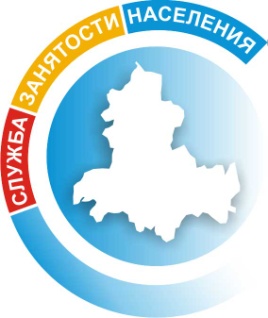    Вашему вниманию предлагаются программы обучения:Оператор ЭВМ с программой «1С: Управление торговлей»1С: Управление торговлей.Профессиональное обучение организуется для женщин:состоящих в трудовых отношениях и находящихся в отпуске по уходу за ребенком до трех лет;планирующих возвращение к трудовой деятельности;нуждающихся в повышении квалификации по имеющимся профессиям с целью обновления теоретических и практических знаний, умений и навыков, изучения новых технологий и других вопросов по профилю профессиональной деятельности;желающих изменить профессию (специальность), род занятий для трудоустройства в той же или другой организации.По вопросам обучения вы можете обращаться по адресам: г. Таганрог, ул. Сергея Шило, 202-а, каб. № 1, т. 33-86-32    с. Покровское, ул. Привокзальная, 3, тел. 8(86347) 2-04-64.Информация для работодателей и женщин, находящихся в отпуске по уходу за ребенком до достижения им возраста трех летВ ГКУ РО «Центр занятости населения» Ваши сотрудницы смогут бесплатно пройти переподготовку или повышение квалификации, выбрав один из вариантов профобучения.   Вашему вниманию предлагаются программы обучения:Оператор ЭВМ с программой «1С: Управление торговлей»1С: Управление торговлей.Профессиональное обучение организуется для женщин:состоящих в трудовых отношениях и находящихся в отпуске по уходу за ребенком до трех лет;планирующих возвращение к трудовой деятельности;нуждающихся в повышении квалификации по имеющимся профессиям с целью обновления теоретических и практических знаний, умений и навыков, изучения новых технологий и других вопросов по профилю профессиональной деятельности;желающих изменить профессию (специальность), род занятий для трудоустройства в той же или другой организации.По вопросам обучения вы можете обращаться по адресам: г. Таганрог, ул. Сергея Шило, 202-а, каб. № 1, т. 33-86-32с. Покровское, ул. Привокзальная, 3, тел. 8(86347) 2-04-64.         Информация для работодателей и женщин, находящихся в отпуске по уходу за ребенком до достижения им возраста трех летВ ГКУ РО «Центр занятости населения» Ваши сотрудницы смогут бесплатно пройти переподготовку или повышение квалификации, выбрав один из вариантов профобучения.   Вашему вниманию предлагаются программы обучения:Оператор ЭВМ с программой «1С: Управление торговлей»1С: Управление торговлей.Профессиональное обучение организуется для женщин:состоящих в трудовых отношениях и находящихся в отпуске по уходу за ребенком до трех лет;планирующих возвращение к трудовой деятельности;нуждающихся в повышении квалификации по имеющимся профессиям с целью обновления теоретических и практических знаний, умений и навыков, изучения новых технологий и других вопросов по профилю профессиональной деятельности;желающих изменить профессию (специальность), род занятий для трудоустройства в той же или другой организации.По вопросам обучения вы можете обращаться по адресам: г. Таганрог, ул. Сергея Шило, 202-а, каб. № 1, т. 33-86-32     с. Покровское, ул. Привокзальная, 3, тел. 8(86347) 2-04-64.        Информация для работодателей и женщин, находящихся в отпуске по уходу за ребенком до достижения им возраста трех летВ ГКУ РО «Центр занятости населения» Ваши сотрудницы смогут бесплатно пройти переподготовку или повышение квалификации, выбрав один из вариантов профобучения.   Вашему вниманию предлагаются программы обучения:Оператор ЭВМ с программой «1С: Управление торговлей»1С: Управление торговлей.Профессиональное обучение организуется для женщин:состоящих в трудовых отношениях и находящихся в отпуске по уходу за ребенком до трех лет;планирующих возвращение к трудовой деятельности;нуждающихся в повышении квалификации по имеющимся профессиям с целью обновления теоретических и практических знаний, умений и навыков, изучения новых технологий и других вопросов по профилю профессиональной деятельности;желающих изменить профессию (специальность), род занятий для трудоустройства в той же или другой организации.По вопросам обучения вы можете обращаться по адресам: г. Таганрог, ул. Сергея Шило, 202-а, каб. № 1, т. 33-86-32с. Покровское, ул. Привокзальная, 3, тел. 8(86347) 2-04-64.